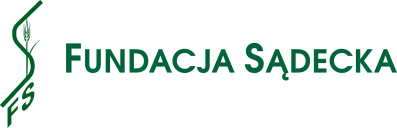 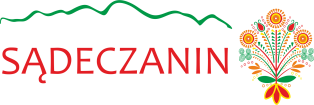 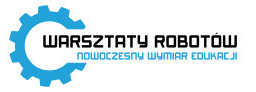 Nowy Sącz Nowe TechnologieFormularz zgłoszeniowyWyrażam zgodę na przetwarzanie moich danych osobowych zawartych w przesłanym formularzu dla potrzeb konkursu „Nowy Sącz Nowe technologie”, zgodnie z ustawą z dnia 29.08.1997 roku o Ochronie danych Osobowych 
(Dz.U.Nr. 133 poz.883)Miejscowość, data i podpis(kapitan grupy)……………………………………………….REGULAMIN/ZGŁOSZENIA: https:www.sadeczanin.info
Biuro Fundacji Sądeckiej: ul. Barbackiego 57, 33 - 300 Nowy SączINFORMACJA O PRZETWARZANIU DANYCH OSOBOWYCH NA POTRZEBY 
KONKURSU „NOWY SĄCZ – NOWE TECHNOLOGIE 2019”Jednocześnie oświadczam, że zostałem poinformowany o tym, że:W związku z rozpoczęciem stosowania z dniem 25 maja 2018 r. Rozporządzenia Parlamentu Europejskiego 
i Rady (UE) 2016/679 z dnia 27 kwietnia 2016 r. w sprawie ochrony osób fizycznych w związku 
z przetwarzaniem danych osobowych i w sprawie swobodnego przepływu takich danych oraz uchylenia dyrektywy 95/46/WE (ogólne rozporządzenie o ochronie danych) (dalej: „Rozporządzenie”) informujemy, że na podstawie art. 14 Rozporządzania:1. Administratorem danych osobowych zawartych w kwestionariuszu zgłoszeniowym do konkursu „TRADYCYJNA POTRAWA SĄDECKA” jest Fundacja Sądecka z siedzibą w Niskowej 161, kod pocztowy: 33-395 Chełmiec, KRS 0000008461 , zwana dalej FS.2. Telefoniczny kontakt dla osób dzwoniących z Polski oraz z zagranicy z FS jest możliwy pod numerem telefonu: +48 18 475 16 20.  Adres e-mail FS: sekretariat@sadeczanin.info.3. Na podstawie art. 6 ust.1 lit. f) Rozporządzenia FS przetwarza ww. dane osobowe na potrzeby organizacji konkursu.4. Podstawą przetwarzania danych osobowych jest prawnie uzasadniony interes realizowany przez FS przez który rozumieć należy organizację i promocję konkursu wynikających z realizacji celów statutowych Fundacji Sądeckiej i SKT „Sądeczanin”.5. W związku z przetwarzaniem danych w celach wskazanych w pkt. 3 powyżej, dane osobowe mogą być udostępnione innym odbiorcom. lub kategoriom odbiorców danych osobowych. 6. Odbiorcami Pani/Pana danych mogą być:a) pracownicy i współpracownicy FS;b) członkowie Kapituły konkursu „NOWY SĄCZ – NOWE TECHNOLOGIE”.7. Dane osobowe będą przetwarzane przez okres niezbędny do realizacji wskazanych  w pkt. 3 celów.8. Dane osobowe nie będą przetwarzane w sposób zautomatyzowany jak również w formie profilowania. 9. W związku z przetwarzaniem przez FS danych osobowych, przysługuje Państwu:a. prawo dostępu do treści danych;b. prawo do sprostowania danych;c. prawo do usunięcia danych;d. prawo do ograniczenia przetwarzania danych;e. prawo do wniesienia sprzeciwu wobec przetwarzania; 10. W przypadku uznania, iż przetwarzanie przez FS danych osobowych narusza przepisy Rozporządzenia, przysługuje Państwu prawo do wniesienia skargi do organu nadzorczego. 11. FS nie będzie przekazywać danych osobowych do państwa trzeciego (poza Unię Europejską lub Europejski Obszar Gospodarczy) lub do organizacji międzynarodowych. 12. W przypadku pytań dotyczących przetwarzania danych osobowych przez FS prosimy o kontakt pod adresem mailowym  sekretariat@sadeczanin.info………………………………………					……………………………………….(miejscowość, data)							       (podpis)LPDANEDANEPROJEKTPROJEKTPROJEKT1TEMATKAPITAN DRUŻYNYKAPITAN DRUŻYNYKAPITAN DRUŻYNY2IMIĘ3NAZWISKO4DATA URODZENIA5ADRES6KOD POCZTOWY/MIEJSCOWŚĆ7ADRES EMAIL8TELEFONCZŁONKOWIE GRUPYCZŁONKOWIE GRUPYCZŁONKOWIE GRUPY8IMIĘ9NAZWISKO10DATA URODZENIA11IMIĘ12NAZWISKO13DATA URODZENIAOPIEKUN GRUPY/SZKOŁAOPIEKUN GRUPY/SZKOŁAOPIEKUN GRUPY/SZKOŁA14IMIĘ15NAZWISKO16NAZWA SZKOŁY17ADRES18KOD POCZTOWY/MIEJSCOWŚĆ19ADRES EMAIL20TELEFON